Задания с 18.05 по 23.05Группа 9/10ЛитератураСочинение по пьесе А.П. Чехова  «Вишневый сад».Русский языкСоставить конспект (таблицу переписать) по теме «Правописание гласных в корне слова»Упр. 137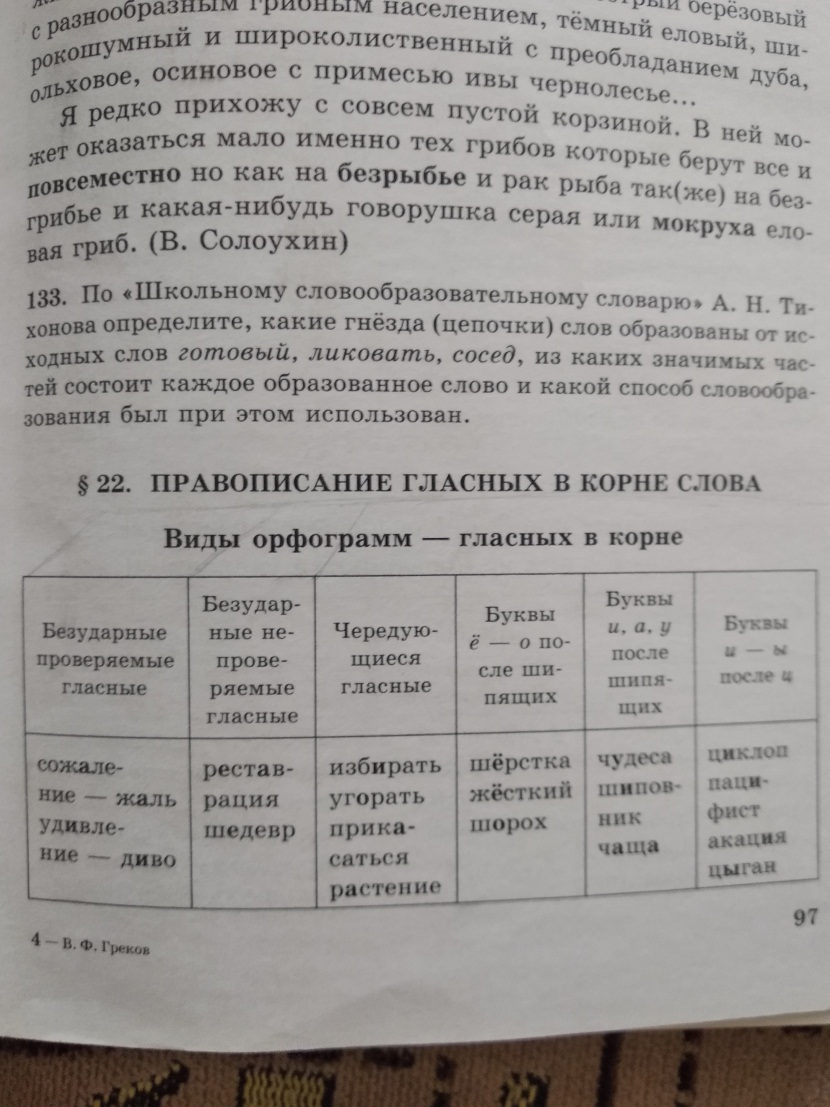 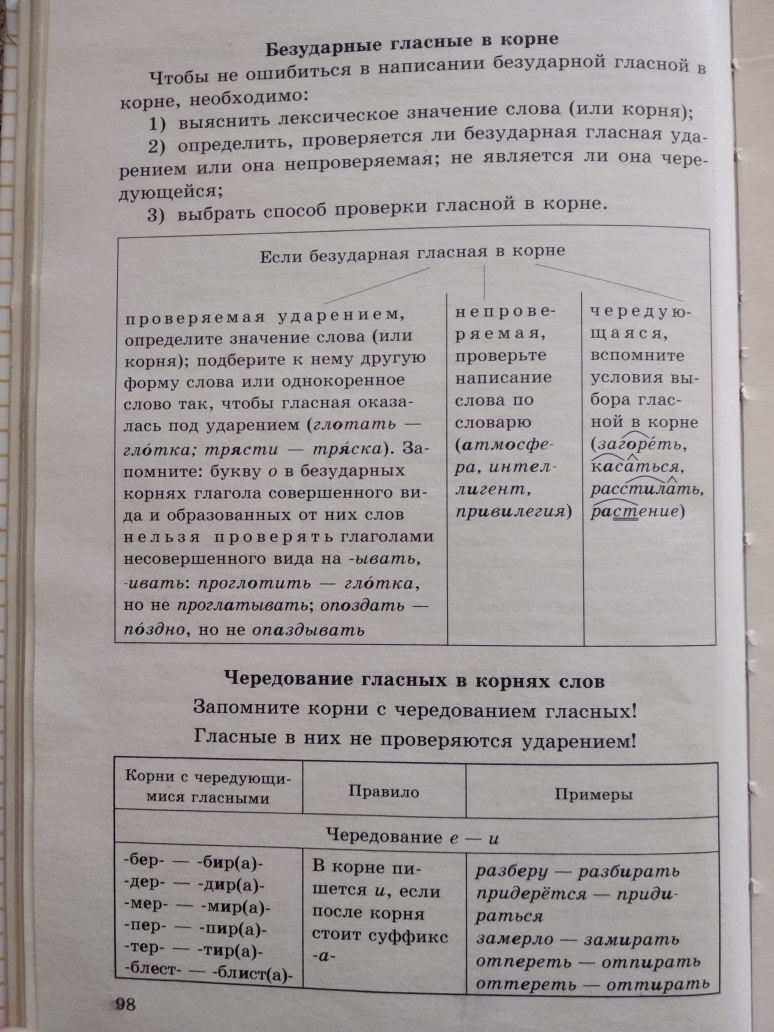 МДК 04.01 Организация и процессы приготовления и подготовки к реализации холодных и горячих сладких блюд, напитков разнообразного ассортиментаТема «Рецептуры, технология приготовления, правила оформления и отпуска горячих десертов: «Штрудель». Составить конспект.Тема «Рецептуры, технология приготовления, правила оформления и отпуска горячих десертов: «Яблоки жареные в тесте». Составить конспект.Яблоки в тесте жареныеСпособ приготовленияЯблоки с удаленным семенным гнездом и без кожицы нарезают кружочками толщиной 0,5 см и посыпают сахаром. Приготовляют тесто: в желтки, отделенные от белков, кладут сахар, соль, сметану, муку, тщательно перемешивают и разводят молоком. Белки взбивают в густую пену и осторожно вводят в тесто. Кружочки яблок при помощи поварской иглы погружают в тесто, а затем быстро перекладывают в разогретый жир и обжаривают до образования золотистой корочки. Яблоки жареные кладут на тарелку и посыпают рафинадной пудрой. Соус абрикосовый или яблочный подают в соуснике.Штрудель яблочныйРЕЦЕПТУРАТехнология приготовления и оформления:1. Яблоки очистить от кожицы и семян, нарезать кубиком, обжарить на сливочном масле с добавлением сахара до выпаривания жидкости и легкой карамелизации яблок. В конце жарки корицу.2. Слоеное тесто раскатать, на тесто положить начинку из яблок, свернуть рулетом, защипнуть.3. Штрудель смазать яйцом, запекать 15 минут (замороженный п/ф - 20 минут) при температуре 180С.Блюдо «Штрудель яблочный» должно подаваться на большой тарелке. Декорировать мятой, сахарной пудрой.Температура подачи блюда должна быть не менее +55 о С.Срок годности при хранении - не более 2-х часов с момента окончания технологического процесса.
УЧЕБНАЯ ПРАКТИКАТема «Обработка, подготовка, мяса и мясных продуктов».План1. Инструктаж по безопасным условиям труда в мясном цехе.2. Разделка и обвалка передней  и задней четвертины говяжьей туши. Последовательность технологических операций.3. Разделка и обвалка свиной и бараньей туши. Последовательность технологических операций.Заполнить дневник учебной практики.
1. Инструктаж по безопасным условиям труда в мясном цехе.При работе в мясном цехе необходимо соблюдать следующие правила:- запрещается работать на мясорубке без предохранительного кольца; проталкивать мясо в машину можно только деревянным пестиком;- запрещается работать на куттере с неисправным микровыключателем;- снимать или присоединять сменные машины к универсальному приводу можно только при полном его выключении;- перед работой следует застопорить при помощи винтов тележку универсального привода;- для опаливания птицы и субпродуктов необходимо использовать специальные плиты с вытяжным колпаком;- запрещается вынимать рыбу из ванн руками; следует использовать для этой цели проволочные черпаки;- работники, занимающиеся обвалкой мяса. должны надевать предохранительные кольчужки;- на полу рядом с производственными столами необходимо устанавливать подножные решетки;- ножи должны иметь хорошо закрепленные ручки и храниться в определенном месте;- производственные ванны и столы должны иметь закругленные углы.Во время работы необходимо своевременно удалять и перерабатывать отходы, следить за санитарным состоянием цеха и каждого рабочего места, после окончания работы тщательно промывать и протирать все машины, разрубочный стул ошпаривать кипятком и засыпать солью.Пункт 2 и пункт 3 взять из тетрадей по МДК 01
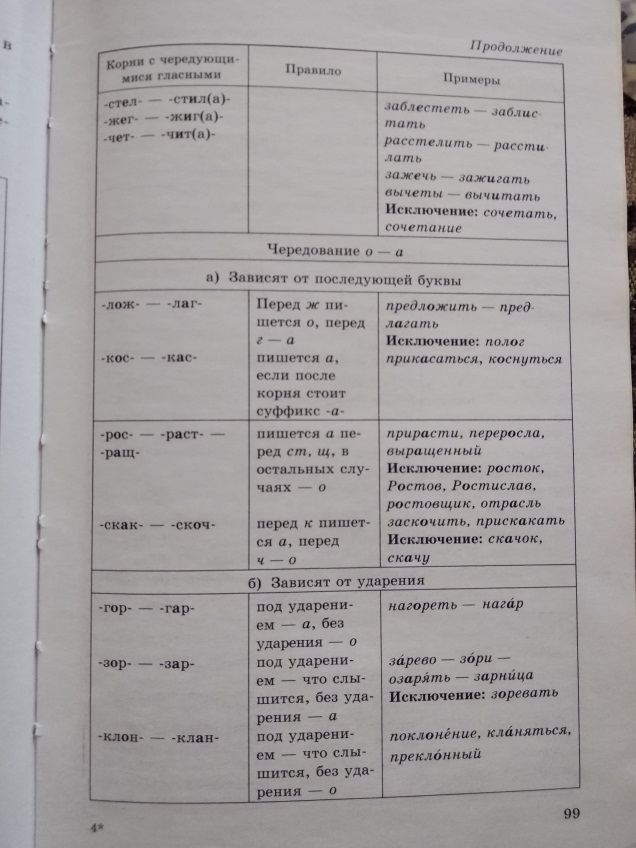 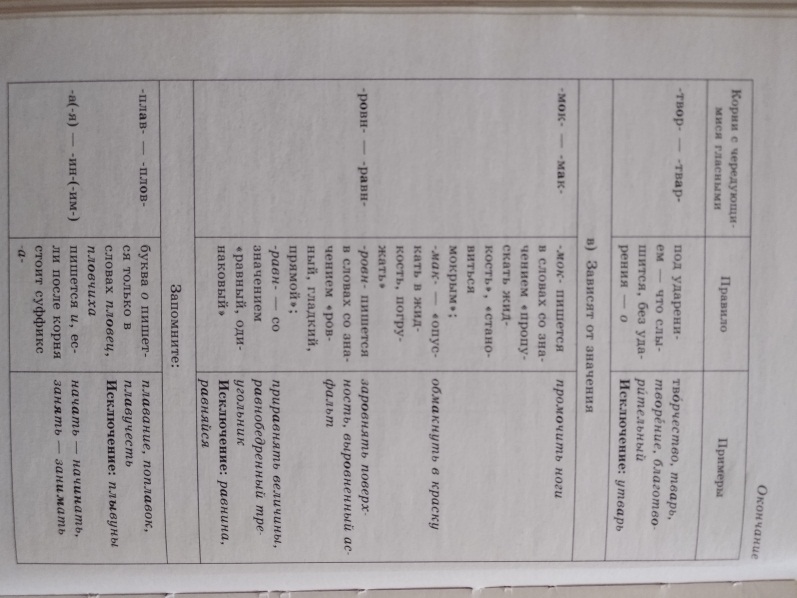 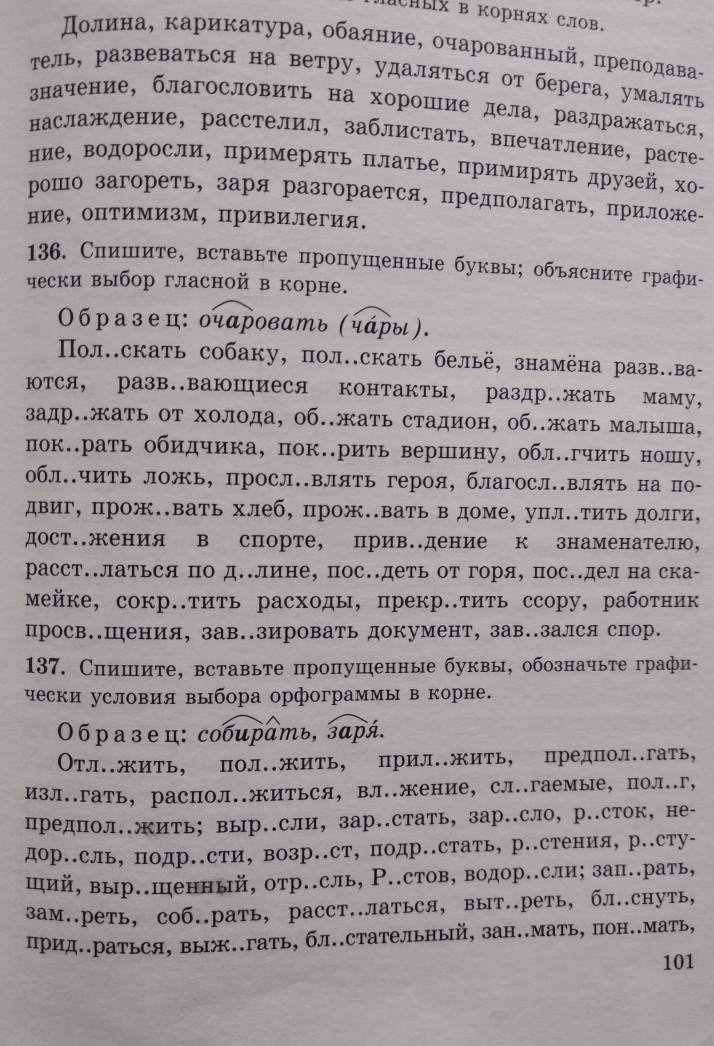 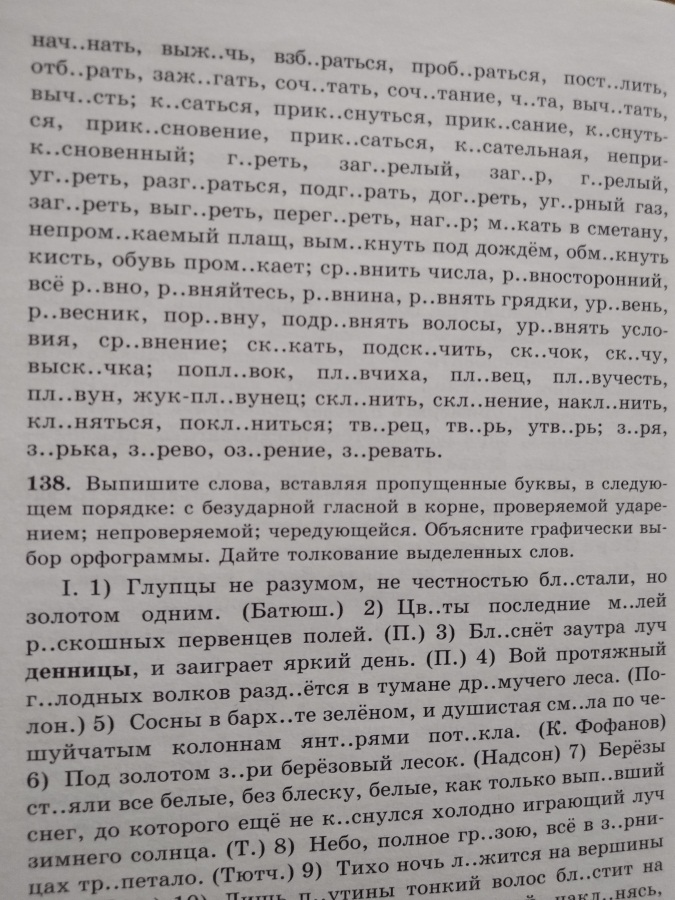 яблоки100 гсахар6 гпшеничная мука, высшего сорта20 гяйцо куриное24 гмолоко 20 гсметана5 гсоль поваренная0.2 гжир кулинарный10 гсахарная пудра5 гСоус абрикосовый40 гНаименованиеБрутто, гНетто, гЯблоки150101Масло сливочное1010Сахар - песок1010Корица11Тесто слоенное7171Яйца куриные33Масло растит.33Мята11Выход 1 порции:249200